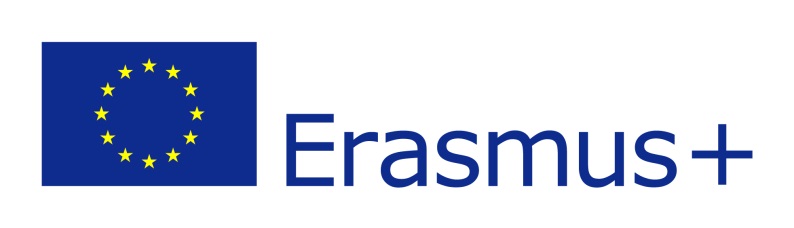 ERASMUS+ PROGRAMMEStrategic Partnerships (Key Action 2) AGREEMENT NUMBER 2017-xxxxx  CONTRACT BETWEEN THE COORDINATOR  AND OTHER BENEFICIARIES This contract shall govern relations between: [ complete details of the Coordinator, hereafter named "the Coordinator", represented by (complete details) ], on the one hand and [ complete details of the Partner, hereafter named "the Partner", represented by (complete details ) ], on the other hand, which have agreed as follows: Article 1/Subject The Coordinator and the Partner commit themselves to carrying out the work programme covered by this contract.This work programme comes under the Agreement n° 2017-xxxxx concluded between the Coordinator and the National Agency.  The maximum grant of the project for the contractual period referred to by the Agreement number 2017-xxxxx, is estimated at [the amount mentioned in Article I.3.1 (refers to Agreement 2016) of the Agreement n° 2017-xxxxx] EUR. This contract shall regulate relations between the parties, and their respective rights and obligations with regard to their participation in the project [Project’s title] under the Agreement n° 2017-xxxxx passed between the National Agency and the Coordinator.   The subject matter of this contract and the related work programme are detailed in the annexes, which form an integral part of this contract and that each party declares to have read and approved.  Article 2/Duration The project referred to in Article 1 has a duration of XX months. It starts dd.mm.yyyy and ends on dd.mm.yyyy.This contract enters into force on the date of signature by the last of both participating parties to the contract and terminates at the moment of payment of the balance of the contract, as mentioned in Article 6.1.The period of eligibility of the costs starts on dd.mm.yyyy and finishes on dd.mm.yyyy.Article 3/Obligations of the Coordinator The Coordinator shall undertake: to take all the steps necessary to prepare for, perform and correctly manage the work programme set out in this contract and in its annexes, in accordance with the objectives of the project as set out in the Agreement concluded between the National Agency and the Coordinator; to send to the Partner a copy of the Agreement n° 2017-xxxxx and its annexes concluded with the National Agency, of the Financial and Contractual Rules, of the various reports and of any other official document concerning the project; to notify and provide the Partner with any amendment made to the Agreement n° 2017-xxxxx concluded with the National Agency;  to define in conjunction with the Partner the role and rights and obligations of the two parties, including those concerning the attribution of the intellectual property rights; to comply with all the provisions of Agreement n° 2017-xxxxx binding the Coordinator to the National Agency.  Article 4/Obligations of the Partner  The Partner shall undertake: to take all the steps necessary to prepare for, perform and correctly manage the work programme set out in this contract and in its annexes, in accordance with the objectives of the project as set out in the Agreement n° 2017-xxxxx concluded between the National Agency and the Coordinator; to comply with all the provisions of Agreement n° 2017-xxxxx binding the Coordinator to the National Agency; to communicate to the Coordinator any information or document required by the latter that is necessary for the management of the project; to accept responsibility for all information communicated to the Coordinator, including details of costs claimed and, where appropriate, ineligible expenses; to define in conjunction with the Coordinator the role and rights and obligations of the two parties, including those concerning the attribution of the intellectual property rights.  Article 5/Financing The maximum grant of the Partner for the period covered by this contract is estimated at [XX] EUR. The partner’s detailed budget is described in the annexes to this contract (Annex a).Article 6/Payment Arrangements The Coordinator commits himself to carrying out payments relating to the subject matter of this contract to the Partner according to the achievement of the tasks and according to the following schedule: 1st payment:	
An initial advance Euros ……….. i.e. …. % of the grant within 30 days of receiving the initial payment from the National Agency.

2nd payment:	
A second advance Euros ………. i.e …. % of the grant upon receipt of claim forms with supporting documentation and agreed outcomes in the work programme. The beneficiary reserves the right to withhold this second advance if the partner's report to coordinator is submitted after the deadline mentioned in article 8 of this contract, ie ......./......./....... 

3rd and final payment	
The balance up to …% will be paid once the partner’s contractual agreements have been fully met and all the necessary supporting documentation has been received. The beneficiary reserves the right to withhold the balance and demand a refund of the amounts already paid if the report is presented after the deadline mentioned in article 8 of this contract, ie ......./......./.......All payments shall be regarded as advances pending explicit approval by the National Agency of the final report including approval of the eligibility of the costs, the corresponding cost statement and the quality of the results of the project.  Article 7/Bank account [ (references of the bank account opened in the name of the Partner into which the funds allocated to the Partner will be paid ) ] Name of bank:Address:Account holder:Full account number (including bank codes):IBAN/BIC code:Article 8/Reporting [If applicable] The Partner shall provide the Coordinator with any information and document required for the preparation of the interim report and, where appropriate, with copies of all the necessary supporting documents completed and signed by the legal representative by [ the appropriate date ] at the latest.The Partner shall provide the Coordinator with any information and document required for the preparation of the final report and, where appropriate, with copies of all the necessary supporting documents completed and signed by the legal representative by [ the appropriate date ] at the latest.Article 9/Monitoring and supervisionThe Partner shall provide without delay the Coordinator with any information that the latter may request from him concerning the carrying out of the work programme covered by this contract.  The Partner shall make available to the Coordinator any document making it possible to check that the aforementioned work programme is being or has been carried out.  The obligations described in Article II.20 (checks and audits) of the agreement n° 2017-xxxxx apply to the Coordinator and Partner.Article 10/Liability Each contracting party shall release the other from any civil liability in respect of damages resulting from the performance of this Agreement, suffered by itself or by its personnel, to the extent that these damages are not due to the serious or intentional negligence of the other party or its personnel.  The Partner shall protect  the Coordinator and its personnel against any action for damages suffered by third parties, including project personnel, as a result of the performance of this contract, to the extent that these damages are not due to the serious or intentional negligence of the Coordinator or its personnel.Article 11/Termination of the contract The Coordinator may terminate the contract if the Partner has inadequately discharged or failed to discharge any of the contractual obligations, insofar as this is not due to force majeure, after notification of the Partner by registered letter has remained without effect for one month.  The Partner shall immediately notify the Coordinator, supplying all relevant information, of any event likely to prejudice the performance of this contract.  Article 12/Jurisdiction clauseFailing amicable settlement, the Courts of [Coordinator’s registered office] shall have sole competence to rule on any dispute between the contracting parties in respect of this contract.  The law applicable to this contract shall be the law of the Federal Republic of Germany. Article 13/Amendments or additions to the contractAmendments to this contract shall be made only by a supplementary Agreement signed on behalf of each of the parties by the signatories to this contract.  Annexes Detailed budget relating to the activities of the PartnerDescription of the Partner's tasksCopy of Agreement No 2017-xxxxx between Coordinator and National AgencyAnnex III of the Agreement No 2017-xxxxx (Financial and Contractual Rules)Done at.............................................................., in two copies.  For the Coordinator, 						For the Partner, 		The legal representative 					The legal representative (name and function) 						(name and function) [ signature ] 	[ signature ] [ date ] 	[ date ] 